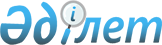 “2020 – 2022 жылдарға арналған Аламесек ауылдық округінің бюджеті туралы” Жалағаш аудандық мәслихатының 2019 жылғы 27 желтоқсандағы №51-5 шешіміне өзгерістер енгізу туралыҚызылорда облысы Жалағаш аудандық мәслихатының 2020 жылғы 25 мамырдағы № 57-7 шешімі. Қызылорда облысының Әділет департаментінде 2020 жылғы 28 мамырда № 7479 болып тіркелді
      “Қазақстан Республикасының Бюджет кодексі” Қазақстан Республикасының 2008 жылғы 4 желтоқсандағы Кодексінің 109-1-бабына және “Қазақстан Республикасындағы жергілікті мемлекеттік басқару және өзін-өзі басқару туралы” Қазақстан Республикасының 2001 жылғы 23 қаңтардағы Заңының 6-бабының 2-7-тармағына сәйкес Жалағаш аудандық мәслихаты ШЕШІМ ҚАБЫЛДАДЫ:
      1. “2020 – 2022 жылдарға арналған Аламесек ауылдық округінің бюджеті туралы” Жалағаш аудандық мәслихатының 2019 жылғы 27 желтоқсандағы № 51-5 шешіміне (нормативтік құқықтық актілерді мемлекеттік тіркеу Тізілімінде 7135 нөмірімен тіркелген, 2020 жылғы 14 қаңтарда Қазақстан Республикасы нормативтік құқықтық актілерінің эталондық бақылау банкінде және 2020 жылғы 14 қаңтарда “Жалағаш жаршысы” газетіне жарияланған) мынадай өзгерістер енгізілсін:
      1-тармақ жаңа редакцияда жазылсын:
      “1. 2020 – 2022 жылдарға арналған Аламесек ауылдық округінің бюджеті тиісінше осы шешімнің 1, 2 және 3-қосымшаларына сәйкес, оның ішінде 2020 жылға мынадай көлемдерде бекітілсін:
      1) кірістер – 69 438 мың теңге, оның ішінде:
      салықтық түсімдер – 1335 мың теңге; 
      салықтық емес түсімдер – 80 мың теңге; 
      негізгі капиталды сатудан түсетін түсімдер – 0; 
      трансферттер түсімдері – 68 023 мың теңге;
      2) шығындар – 69 438 мың теңге;
      3) таза бюджеттік кредиттеу – 0;
      бюджеттік кредиттер – 0;
      бюджеттік кредиттерді өтеу – 0;
      4) қаржы активтерімен операциялар бойынша сальдо – 0;
      қаржы активтерін сатып алу – 0;
      мемлекеттің қаржы активтерін сатудан түсетін түсімдер – 0;
      5) бюджет тапшылығы (профициті) – 0;
      6) бюджет тапшылығын қаржыландыру (профицитін пайдалану) – 0;
      қарыздар түсімі – 0;
      қарыздарды өтеу – 0;
      бюджет қаражатының пайдаланылатын қалдықтары – 0.”.
      Көрсетілген шешімнің 1-қосымшасы осы шешімнің қосымшасына сәйкес жаңа редакцияда жазылсын.
      2. Осы шешім 2020 жылғы 1 қаңтардан бастап қолданысқа енгізіледі және ресми жариялауға жатады.  2020 жылға арналған Аламесек ауылдық округінің бюджеті
					© 2012. Қазақстан Республикасы Әділет министрлігінің «Қазақстан Республикасының Заңнама және құқықтық ақпарат институты» ШЖҚ РМК
				
      Жалағаш аудандық мәслихатының
57-сессиясының төрағасы, Жалағаш
аудандық мәслихатының хатшысы

М. Еспанов
Жалағаш аудандық мәслихатының 2020 жылғы 25 мамыры № 57-7 шешіміне қосымшаЖалағаш аудандық мәслихатының 2019 жылғы 27 желтоқсандағы № 51-5 шешіміне 1-қосымша
Санаты 
Санаты 
Санаты 
Санаты 
Сомасы,

мың теңге
Сыныбы 
Сыныбы 
Сыныбы 
Сомасы,

мың теңге
Кіші сыныбы
Кіші сыныбы
Сомасы,

мың теңге
Атауы
Сомасы,

мың теңге
Кірістер 
69 438
1
Салықтық түсiмдер
1335
01
Табыс салығы
16
2
Жеке табыс салығы
16
04
Меншiкке салынатын салықтар
1319
1
Мүлiкке салынатын салықтар
27
3
Жер салығы
115
4
Көлiк кұралдарына салынатын салық
1177
2
Салықтық емес түсiмдер
80
06
Басқа да салықтық емес түсiмдер
80
1
Басқа да салықтық емес түсiмдер
80
3
Негізгі капиталды сатудан түсетін түсімдер
0
01
Мемлекеттік мекемелерге бекітілген мемлекеттік мүлікті сату
0
1
Мемлекеттік мекемелерге бекітілген мемлекеттік мүлікті сату
0
4
Трансферттердің түсімдері
68 023
02
Мемлекеттік басқарудың жоғарғы тұрған органдарынан түсетін трансферттер
68023
3
Аудандардың (облыстық маңызы бар қаланың) бюджетінен трансферттер
68023
Функционалдық топ
Функционалдық топ
Функционалдық топ
Функционалдық топ
Сомасы, мың теңге
Бюджеттік бағдарламалардың әкімшісі
Бюджеттік бағдарламалардың әкімшісі
Бюджеттік бағдарламалардың әкімшісі
Сомасы, мың теңге
Бағдарлама 
Бағдарлама 
Сомасы, мың теңге
Атауы
Сомасы, мың теңге
Шығындар
69 438
01
Жалпы сипаттағы мемлекеттiк қызметтер 
26 509
124
Аудандық маңызы бар қала, ауыл, кент, ауылдық округ әкімінің аппараты 
26509
001
Аудандық маңызы бар қала, ауыл, кент, ауылдық округ әкімінің қызметін қамтамасыз ету жөніндегі қызметтер
26109
022
Мемлекеттік органның күрделі шығыстары
400
06
Әлеуметтiк көмек және әлеуметтiк қамсыздандыру
4 852
124
Аудандық маңызы бар қала, ауыл, кент, ауылдық округ әкімінің аппараты 
4852
003
Мұқтаж азаматтарға үйде әлеуметтiк көмек көрсету
4852
07
Тұрғын үй-коммуналдық шаруашылық
1 958
124
Аудандық маңызы бар қала, ауыл, кент, ауылдық округ әкімінің аппараты 
1958
008
Елді мекендердегі көшелерді жарықтандыру
503
009
Елдi мекендердiң санитариясын қамтамасыз ету
441
011
Елді мекендерді абаттандыру мен көгалдандыру 
1014
08
Мәдениет, спорт, туризм және ақпараттык кеңістік
25 569
124
Аудандық маңызы бар қала, ауыл, кент, ауылдық округ әкімінің аппараты 
25569
006
Жергілікті деңгейде мәдени-демалыс жұмысын қолдау
25569
13
Басқалар 
1 100
124
Аудандық маңызы бар қала, ауыл, кент, ауылдық округ әкімінің аппараты 
1100
040
Өңірлерді дамытудың 2025 жылға дейінгі бағдарламасы шеңберінде өңірлерді экономикалық дамытуға жәрдемдесу бойынша шараларды іске асыруға ауылдық елді мекендерді жайластыруды шешуге арналған іс-шараларды іске асыру
1100
15
Трансферттер
9450
124
Аудандық маңызы бар қала, ауыл, кент, ауылдық округ әкімінің аппараты
9450
051
Заңнаманы өзгертуге байланысты жоғары тұрған бюджеттің шығындарын өтеуге төменгі тұрған бюджеттен ағымдағы нысаналы трансферттер
9450
Бюджет тапшылығы (профициті)
0
Бюджет тапшылығын қаржыландыру (профицитін пайдалану)
0
8
Бюджет қаражатының пайдаланылатын қалдықтары
0
1
Бюджет қаражатының бос қалдықтары
0